Teamwork skill: Make decisions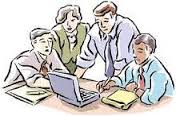 Learning Intention: to be able to make decisions as a group, in a way that is fair for all group members.Learning Intention: to be able to make decisions as a group, in a way that is fair for all group members.Learning Intention: to be able to make decisions as a group, in a way that is fair for all group members.Learning Intention: to be able to make decisions as a group, in a way that is fair for all group members.Learning Intention: to be able to make decisions as a group, in a way that is fair for all group members.Learning Intention: to be able to make decisions as a group, in a way that is fair for all group members.Learning Intention: to be able to make decisions as a group, in a way that is fair for all group members.Learning Intention: to be able to make decisions as a group, in a way that is fair for all group members.Success CriteriaSuccess Criteria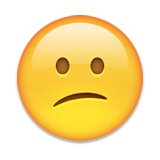 Needs improve-ment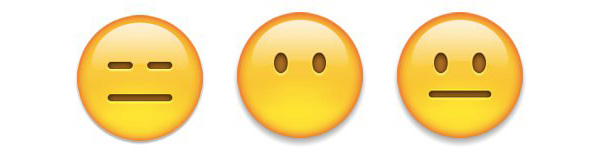 Fairly good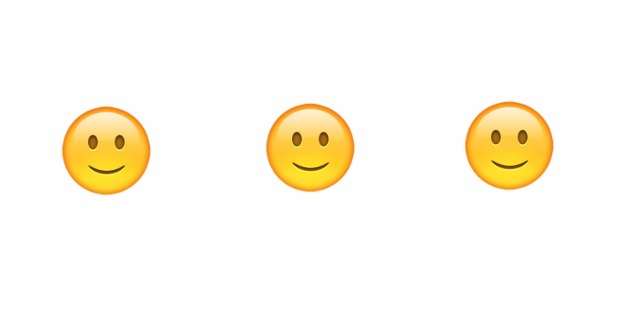 Good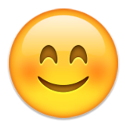 Great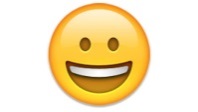 FantasticCommentHow did I demonstrate this?What do I need to keep working on?1I come up with and share ideas about how to solve the challenge.2I listen to and think about each of my team mates’ ideas.3I talk about the strong points and not-so-strong points of different ideas with my team.4I ask my team mates if they agree before making a decision. E.g. “Maybe we could try it this way, what do you think?”5I take turns at making decisions with my team mates.